Domácí příprava 23. – 27.3.2020SEKUNDA A,BTéma: Původní obyvatelé USA(využij Atlas světa, popřípadě prezentaci zaslanou na třídní e-mail)Rozmístění indiánských kultur ve chvíli kontaktu 
s Evropany:
- Severovýchodní kultury
- Jihovýchodní kultury
- Velké pláně
- Velká pánev
- Kalifornie
- Jihozápad
- Náhorní plošina
- Severozápadní pobřeží

Počet původních obyvatel před příchodem Evropanů je odhadován mezi 1,8 – 18 mil. osob.Podle sčítání obyvatel z roku 2010 je odhadováno, že asi 0,8% americké populace bylo indiánského nebo aljašského domorodého původu. Asi třetina z 2,8 mil. původních Američanů ve Spojených státech žije ve třech státech: v Kalifornii, Arizoně a Oklahomě.Ve Spojených státech existuje 573 federálně uznaných kmenových vlád. Tyto kmeny mají právo utvářet vlastní vlády, prosazovat zákony (občanské i trestní) na svých územích, vybírat daně, stanovit požadavky na členství, licencovat a regulovat činnosti na svém území, vyloučit osoby z kmenových území. Kmenové pravomoci jsou omezeny jako u členských států USA. Státy ani kmeny nemohou vést válku, angažovat se v zahraničních vztazích nebo vydávat peníze.Prosím, najděte si v atlase nebo jiných mapách (třeba i na internetu) území, které níže uvedené mapy popisují, a zjistěte, v jakých krajinách zde lidé žili. Jakému podnebí museli vzdorovat (horku, zimě, suchu či záplavám), v jakých oblastech rostlinných pásů žili, co jim tyto rostlinné pásy mohly poskytnout, jaké další přírodní zdroje mohli získávat a jak se jim to podařilo.
Promyslete, z jakých důvodů se živili právě určitým způsobem, proč si stavěli právě taková obydlí, proč vynalézali právě takové dopravní prostředky, proč se odívali právě jejich způsobem.  Zkrátka, promysli, proč žili právě takto. 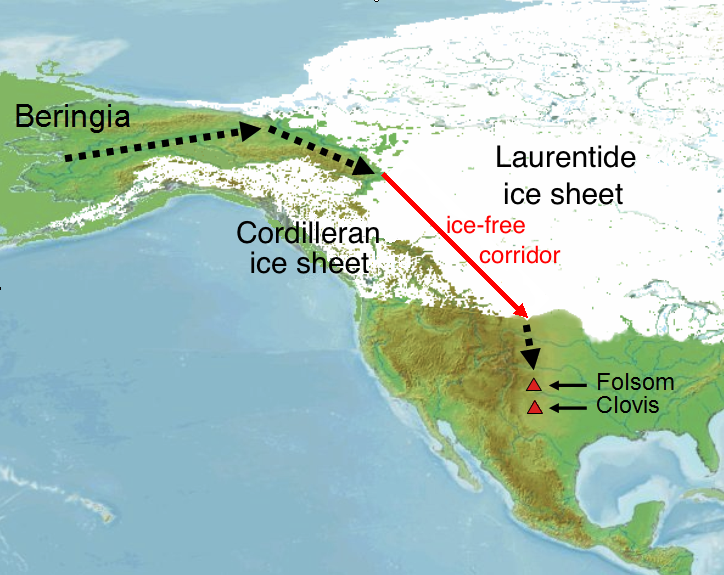 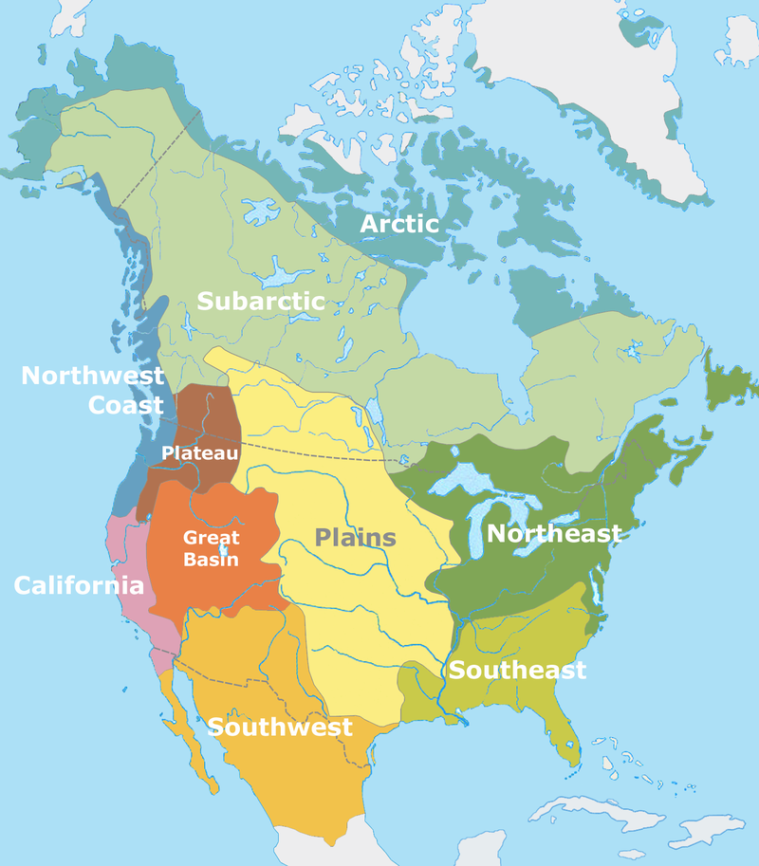 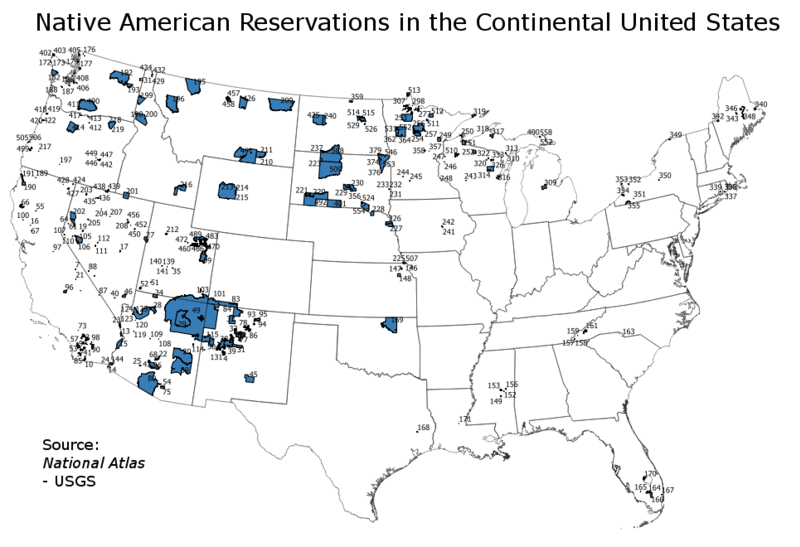 